PLAN LECTOR 8° AÑO BÁSICO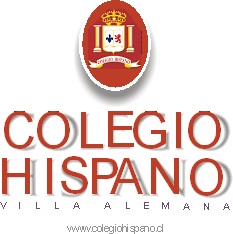 TítuloAutorEditorial/PDFMes / unidad relacionadaLa OdiseaNovela gráficaNovela gráfica LatinbooksAbrilEpopeyaFrancisca, yo te amoJosé Luís RosascoEditorial Zig Zaghttps://www.colegioramonangeljara.com/w p-content/uploads/2020/09/francisca-yo-te- amo-7-basico.pdfMayoExperiencias de amor.Fantasma de CantervilleOscar WildeEditorial Zigzaghttp://bibliotecadigital.ilce.edu.mx/Coleccion es/ObrasClasicas/_docs/El_fantasma_de_Can terville-Oscar_Wilde.pdfJunioRelatos de MisterioComo en SantiagoDaniel Barros GrezEditorial Zigzaghttps://www.coursehero.com/file/49351049/c omo-en-santiago-pdf/AgostoLa comediaSelección de cuentosIsaac AsimovLa sonrisa del cyborg.La última pregunta.Primera ley.Sueños de robot.El mejor amigo de un muchacho.PDF Entregado por profesoras de asignatura.OctubreEl mundo descabelladoA libre elección del/la estudianteSupervisión docenteNoviembreMedios de comunicación